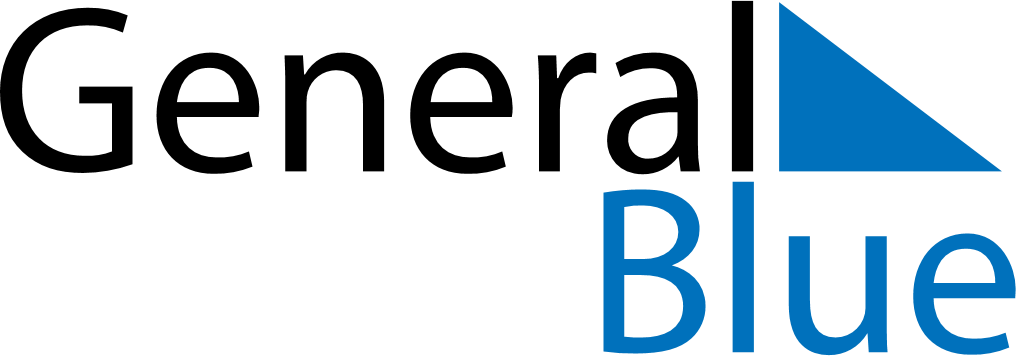 Portugal 2021 HolidaysPortugal 2021 HolidaysDATENAME OF HOLIDAYJanuary 1, 2021FridayNew Year’s DayFebruary 16, 2021TuesdayShrove TuesdayApril 2, 2021FridayGood FridayApril 4, 2021SundayEaster SundayApril 25, 2021SundayLiberty DayMay 1, 2021SaturdayLabour DayMay 2, 2021SundayMother’s DayJune 3, 2021ThursdayCorpus ChristiJune 10, 2021ThursdayPortugal DayAugust 15, 2021SundayAssumptionOctober 5, 2021TuesdayImplantação da RepúblicaNovember 1, 2021MondayAll Saints’ DayDecember 1, 2021WednesdayRestauração da IndependênciaDecember 8, 2021WednesdayImmaculate ConceptionDecember 24, 2021FridayChristmas EveDecember 25, 2021SaturdayChristmas DayDecember 31, 2021FridayNew Year’s Eve